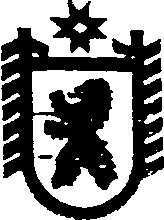 Республика КарелияАДМИНИСТРАЦИЯ СЕГЕЖСКОГО МУНИЦИПАЛЬНОГО РАЙОНАПОСТАНОВЛЕНИЕот  22  июня  2017  года  №   416СегежаОб утверждении Порядка установления расходных обязательств Сегежского муниципального района, подлежащих исполнению за счет средств субсидии из бюджета Республики Карелия и бюджетных ассигнований, предусмотренных в бюджете Сегежского муниципального района на условиях софинансирования на реализацию мероприятий государственной программы Республики Карелия «Совершенствование социальной защиты граждан (в целях организации отдыха детей в каникулярное время)» на 2017 год В соответствии с постановлением Правительства Республики Карелия от 31 января 2017 г. № 37-П «О распределении на 2017 год субсидий местным бюджетам из бюджета Республики Карелия между муниципальными образованиями на реализацию мероприятий государственной программы Республики Карелия «Совершенствование социальной защиты граждан (в целях организации отдыха детей в каникулярное время)» администрация Сегежского муниципального района п о с т а н о в л я е т:1. Утвердить прилагаемый Порядок установления расходных обязательств Сегежского муниципального района, подлежащих исполнению за счет средств субсидии из бюджета Республики Карелия и бюджетных ассигнований, предусмотренных в бюджете Сегежского муниципального района на условиях софинансирования, на реализацию мероприятий государственной программы Республики Карелия «Совершенствование социальной защиты граждан (в целях организации отдыха детей в каникулярное время)» на 2017 год.                 2.  Отделу информационных технологий и защиты информации администрации Сегежского муниципального района (Т.А.Слиж) обнародовать настоящее постановление путем размещения официального текста настоящего постановления в информационно-телекоммуникационной сети «Интернет» на официальном сайте администрации Сегежского муниципального района  http://home.onego.ru/~segadmin.        И.о главы администрацииСегежского муниципального района                                                                    Е.Н. АнтоноваРазослать: в дело, ФУ - 2, УО, СОШ п. Надвоицы, МКУ «ЕРЦ». ПОРЯДОКустановления расходных обязательств Сегежского муниципального района, подлежащих исполнению за счет средств субсидии из бюджета Республики Карелия и бюджетных ассигнований, предусмотренных в бюджете Сегежского муниципального района на условиях софинансирования на реализацию мероприятий государственной программы Республики Карелия «Совершенствование социальной защиты граждан (в целях организации отдыха детей в каникулярное время)» на 2017 год1. Настоящим Порядком устанавливается расходные обязательства муниципального образования «Сегежский муниципальный район», подлежащее исполнению за счет средств субсидии из бюджета Республики Карелия и бюджетных ассигнований, предусмотренных в бюджете Сегежского муниципального района на условиях софинансирования, на реализацию мероприятий государственной программы Республики Карелия «Совершенствование социальной защиты граждан (в целях организации отдыха детей в каникулярное время)» на 2017 год.2. В соответствии с настоящим Порядком администрация Сегежского муниципального района является уполномоченным органом, организующим исполнение мероприятий государственной программы Республики Карелия «Совершенствование социальной защиты граждан» на 2017 год и заключает Соглашение с Министерством образования Республики Карелия о предоставлении в 2017 году субсидии на реализацию мероприятий государственной программы Республики Карелия «Совершенствование социальной защиты граждан (в целях организации отдыха детей в каникулярное время)» на 2017 год (далее по тексту - субсидия).3. Расходы на мероприятие, указанные в пункте 2, осуществляются по соответствующим кодам бюджетной классификации расходов Российской Федерации.4. Получателями средств субсидии являются муниципальное бюджетное образовательное учреждение Средняя общеобразовательная школа п. Надвоицы, муниципальное казенное образовательное учреждение дополнительного образования «Детско-юношеская спортивная школа № 1 г. Сегежи», муниципальное казенное образовательное учреждение дополнительного образования «Детско-юношеская спортивная школа п. Надвоицы».5.  Средства субсидии расходуются в пределах лимитов бюджетных обязательств, доведенных Министерством образования Республики Карелия на цели, указанные в пункте 2  настоящего Порядка.6. Средства субсидии отражаются в составе доходов бюджета Сегежского муниципального района  в соответствии с классификацией доходов бюджетов Российской Федерации.7.   Получатели бюджетных средств:1)   осуществляют расходование средств субсидии;2) обеспечивают целевой характер использования средств субсидии и несут ответственность в соответствии с законодательством Российской Федерации за нецелевое их использование.8. Получатели средств субсидии предоставляют в финансовое управление Сегежского муниципального района отчет о расходовании субсидии ежемесячно в срок до 5-го числа месяца, следующего за отчетным месяцем.9. Финансовое управление Сегежского муниципального района представляет отчёт о расходовании средств  субсидии в порядке и сроки, установленные Министерством образования Республики Карелия.               УТВЕРЖДЁНпостановлением администрации   Сегежского муниципального районаот  22  июня  2017 г.  № 416